Curriculum and Instruction Council 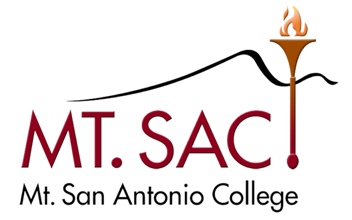 April 12, 2022 Minutes3:30 – 5:00 PMVia Zoom MeetingX Kristina Allende, Co-ChairX Madelyn Arballo, Provost, School of Continuing EdGeorge Bradshaw, Admission & RecordsX Meghan Chen, AVP InstructionX Jamaika Fowler, Articulation OfficerKelly Fowler, VP Instruction Co-ChairX Carol Impara, DL CoordinatorAlana Bachor, Mapping and CatalogX Dana Miho, School of Continuing Ed FacultyX Roger Willis, VP Academic Senate X Kim Leilony Nguyen, Outcomes CoordinatorX Dianne Rowley, Curriculum Liaison X Om Tripathi, FacultyX Chisa Uyeki, Academic Senate Presidentx Silvia Ruano, Dean of InstructionVacant, Student RepresentativeNon-Voting MembersIrene Pinedo, Curriculum Specialist IILesley Cheng, Curriculum Specialist IGuestsBetsy Lawlor , Francis Borella, Elizabeth Beta Meyer, Kelly CoreasMeeting AgendaOutcomesApproval of Minutes:Public CommentsFrancis Borella. Advocated for the approval of NAIS 1.  Mentors NA students. Participant in NA committee. Regularly invites speaker to Mt. SAC. InformationAcceptance of MinutesDistance Learning Committee MinutesMarch 8, 2022Educational Design Committee MinutesApril 5, 2022April 12, 2022Outcome Committee MinutesMarch 1, 2022March 15, 2022Transfer and General Education Subcommittee MinutesMapping and Catalog Committee MinutesMarch 22, 2022Accepted.1.   AcceptedAccepted.AcceptedAcceptedNone.AcceptedNew and Substantive Program ChangesChemistry AS-TApprovedNew CoursesNAIS 1 Introduction to Native American Studies (Area F)SPAN 60 Latin American Culture Through Cinema (housed in World Languages Global Studies AA)Course held claiming overlap with ANTH 30. ANTH department looked at the overlap and the ETHS did not think it was destructive. After the Senate Overlap Process was followed, Meghan and Kristina gave a recommendation that NAIS 1 was not destructive to ANTH 30. EDC reviewed NAIS 1 on 4/5 and recommended it for approval. CON: Beta: believes there was a failure to communicate how the course has been taught. Department was unaware that curriculum process moved so quickly. Faculty did not have the opportunity to review ANTH 30. Urge committee to consider that the department feels there is a substantial overlap and asks for a consideration to delay its approval.Question: Timeline for articulation? NAIS 1 would have to be submitted by summer and then December in order to be available to students by fall 2023.PRO: One reason to move it forward is that currently there isn’t a Native American course that fulfills Area F. CON. When ANTH 30 was written there was not area F. There are multiple courses that fulfill area F. It would be possible for student to take other courses. It is possible to have a Native American Studies course taught from a Native American point of view and give them an opportunity to modify ANTH 30 to fulfill the requirements for area F.Question. Wondering about moving forward with existing course ANTH 30.PRO. This could be an opportunity to develop a course with ANTH that may meet area F or D so both courses could complement Native American Studies.CON Specifics why ANTH30 qualifies for area F. Only current Course Outline of Records (COR) are considered for overlap, and not the proposals. It is not possible to consider proposals of CORS.Vote: 8 yes, 1 no, and 3 abstentionsThis council recommends this course for approval.Approved.New Stand-alone coursesCourse DisciplinesItems for Discussion or ActionAP 4100 Graduation Requirements for Degree and Certificates – K. AllendeThis council recommends the formation of a workgroup.Jamaika, Lesley, Meghan, Dianne, Kristina, and Madelyn will be part of the workgroup. On Hold/Tabled ItemsAP 4027 Catalog Rights – K. AllendeETHS 10 History of Theater Arts (Area F)Bring back next meeting 4/262021-22 Meetings3:30-5:00PM2nd & 4th TuesdaysFall 2021September 14 & 28October 12 & 26November 9 & 23Spring 2022March 8 & 22April 12 & 26             May 10 & 24*June 14 Tentative